ПРЕСС-РЕЛИЗАпелляционная комиссия при Управлении РосреестраКрасноярск 20 апреля 2017 года - В соответствии с частью 3 статьи 26.1 Федерального от 24.07.2007 № 221-ФЗ «О кадастровой деятельности» при Управлении Росреестра по Красноярскому краю создана апелляционная комиссия по обжалованию решения о приостановлении осуществления кадастрового учета или решений о приостановлении осуществления кадастрового учета и регистрации прав. 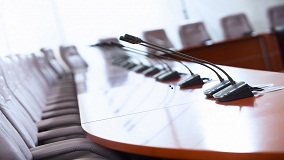 Отметим, что обжалование указанных решений в судебном порядке возможно только после обжалования такого решения в апелляционной комиссии. Решение о приостановлении может быть обжаловано в течение тридцати дней с даты принятия решения о приостановлении кадастровым инженером (юридическим лицом, работником которого является кадастровый инженер), подготовившим межевой план, технический план или акт обследования, представленные в Кадастровую палату с заявлением о кадастровом учете.Во избежание затягивания процедуры рассмотрения, установлен срок (не более тридцати дней с даты обращения с жалобой), в течение которого жалоба должна быть рассмотрена апелляционной комиссией. Заявление об обжаловании решения может подаваться в апелляционную комиссию кадастровым инженером посредством почтового отправления или в форме электронного документа.Отмечаем, что повторная подача заявления об обжаловании одного и того же решения о приостановлении не допускается.Местонахождение апелляционной комиссии: Красноярский край, ул. Дубровинского, 114, 3 этаж, зал переговоров.Почтовый адрес апелляционной комиссии: 660021, Красноярский край,                            ул. Дубровинского, 114.Адрес электронной почты: 24_upr@rosreestr.ru; priemnaya@24.rosreestr.ru.Справочные телефоны: 8(391) 2-749-374; 8(391) 2-580-650.Контакты для СМИФилиал ФГБУ «ФКП Росреестра» по Красноярскому краю660018, Красноярск, а/я 2452Елена Нацибулина+7 391 228-66-70 (доб. 2224)Владислав Чередов +7 391 228-66-70 (доб. 2433)pressa@24.kadastr.ru